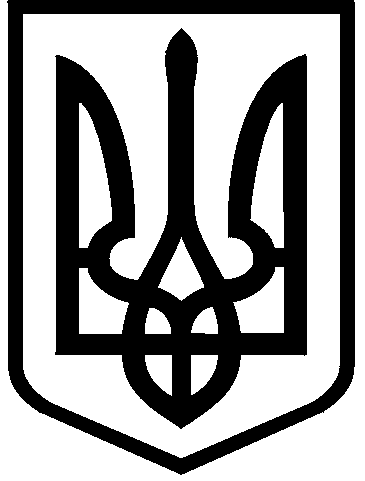 КИЇВСЬКА МІСЬКА РАДАIX СКЛИКАННЯПОСТІЙНА КОМІСІЯ З ПИТАНЬ ДОТРИМАННЯ ЗАКОННОСТІ, ПРАВОПОРЯДКУ ТА ЗВ'ЯЗКІВ ІЗ ПРАВООХОРОННИМИ ОРГАНАМИ  01044, м. Київ, вул. Хрещатик, 36                                                               тел./факс 202-76-88                                                                                                                                                                                                                                                                                                                               вул. Хрещатик, 36                                      (зала засідань 514, 5-поверх11-00)        Проєкт				  	 Порядок денний засідання постійної комісії Київської міської ради з питань дотримання законності, правопорядку та зв’язків із правоохоронними органами22.12.2021Про формування списків присяжних районних судів міста Києва Про розгляд заяви Горячих Марини Вікторівни про включення до списку присяжних Подільського районного суду міста Києва (вх. від 22.11.2021 № 08/Г-5047) (Доповідач Марина Горячих). Загальні питанняПро заслуховування інформації про стан виконання протягом січня-вересня 2021 року міської цільової комплексної програми профілактики та протидії злочинності в місті Києві «Безпечна столиця» на 2019-2021 роки (Доповідач Роман Ткачук).Про заслуховування інформації про стан та динаміку поширення вуличної злочинності у місті Києві у 2021 році. Заходи профілактики та протидії злочинам, які вчиняються у громадських місцях (Доповідачі: Іван Вигівський, Юрій Зозуля, Роман Ткачук).Ефективність функціонування комплексної системи відеоспостереження міста Києва в рамках реалізації заходів протидії злочинності (Доповідачі: Олег Половинко, Вероніка Малкова, Іван Вигівський, Андрій Крищенко та інші).Про розгляд проєктів рішень Київської міської ради та звернень до нихПро розгляд проєкту рішення Київської міської ради «Про надання ГОЛОВНОМУ УПРАВЛІННЮ СЛУЖБИ БЕЗПЕКИ УКРАЇНИ У М. КИЄВІ ТА КИЇВСЬКІЙ ОБЛАСТІ дозволу на розроблення проєкту землеустрою щодо відведення земельної ділянки у постійне користування для будівництва і обслуговування багатоквартирного житлового будинку з об'єктами торгово-розважальної та ринкової інфраструктури на вул. Миколи Василенка, 14 у Солом'янському районі міста Києва» (201850554) (08/231-4365 від 03.12.2021)  (Доповідач Валентина Пелих).Про розгляд проєкту рішення Київської міської ради - Про надання ОФІСУ ГЕНЕРАЛЬНОГО ПРОКУРОРА земельної ділянки у постійне користування для експлуатації та обслуговування адміністративного будинку на вул. Янтарній, 5-А у Святошинському районі міста Києва» (333940734) (08/231-4168 від 19.11.2021) (Доповідач Валентина Пелих).Про розгляд проєкту рішення Київської міської ради «Про надання ГОЛОВНОМУ УПРАВЛІННЮ СЛУЖБИ БЕЗПЕКИ УКРАЇНИ У М. КИЄВІ ТА КИЇВСЬКІЙ ОБЛАСТІ дозволу на розроблення проєкту землеустрою щодо відведення земельної ділянки в постійне користування для експлуатації та обслуговування адміністративної будівлі на просп. Перемоги, 55/2 у Солом'янському районі міста Києва» (750590018) (08/231-4163 від 19.12.2021) (Доповідач Валентина Пелих)Про розгляд проєкту рішення Київської міської ради «Про надання ГОЛОВНОМУ УПРАВЛІННЮ СЛУЖБИ БЕЗПЕКИ УКРАЇНИ У М. КИЄВІ ТА КИЇВСЬКІЙ ОБЛАСТІ дозволу на розроблення проєкту землеустрою щодо відведення земельної ділянки у постійне користування для будівництва і обслуговування багатоквартирного житлового будинку з об'єктами торгово-розважальної та ринкової інфраструктури на вул. Причальній, 1-в у Дарницькому районі міста Києва» (201156606) (08/231-4124  від 12.11.2021) (Доповідач Валентина Пелих). Про розгляд звернення ТОВ «Причальна гавань» від 19.11.2021 № 19/11-2021 (вх. від 22.11.2021 № 08/29259) щодо відхилення проєкту рішення Київської міської ради «Про надання ГОЛОВНОМУ УПРАВЛІННЮ СЛУЖБИ БЕЗПЕКИ УКРАЇНИ У М. КИЄВІ ТА КИЇВСЬКІЙ ОБЛАСТІ дозволу на розроблення проєкту землеустрою щодо відведення земельної ділянки у постійне користування для будівництва і обслуговування багатоквартирного житлового будинку з об'єктами торгово-розважальної та ринкової інфраструктури на вул. Причальній, 1-в у Дарницькому районі міста Києва» (201156606) (08/231-4124  від 12.11.2021 (Доповідач Валентина Пелих). Про розгляд проєкту рішення Київської міської ради «Про внесення змін до рішення Київської міської ради від 20 грудня 2018 року № 532/6583 «Про деякі заходи щодо охорони та збереження майна комунальної власності територіальної громади міста Києва» (08/231-4452 від 13.12.2021) (Доповідач Андрій Крищенко).Різне.Голова постійної комісії 					Олександр ПЛУЖНИК